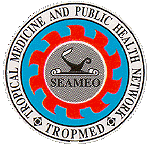 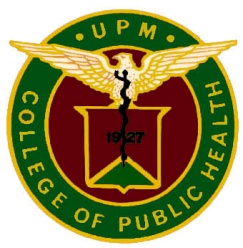     UNIVERSITY OF THE  MANILA     SEAMEO-TropMed Regional Centre for Public Health,        Hospital Administration, Environmental and Occupational Health       1000, P.O. Box EA-460     Tel. No. (632) 523-59-29 · Fax No. (632) 525-58-85 · Email: cph@mail.upm.edu.phRESEARCH REGISTRATIONAPPLICATION FORMDate Accomplished: ________________School year:  (YYYY- YYYY)   Semester                                         (  ) 1             (  ) 2        (  ) summer             1.  FACULTY INFORMATIONa. Name: _______________________________________________________________b. College:  _____________________________________________________________     Dept: _______________________________________c. Designation:  (  ) Instructor (  ) Asst.Prof.      (  ) Assoc.Prof.  (  ) Full Prof.   (  ) Others         Rank (01   02)d. Nature of Involvement:   (   ) Program Leader             (  ) Project Leader         (  ) Co-Project Leader                                              (  ) Study Leader                 (  ) Artist                      (  ) AuthorII. RESEARCH/CREATIVE WORK/TEXTBOOK WRITINGa. Project Type: (  ) Research program (  ) Research Project (  ) Creative Work (  ) Publication/Textbook         Writing    b. Project Status: (  ) Ongoing                 (  ) New                 ( ) Donec. Project Title:__________________________________________________________________________________________________________________________________________________________________________________________________________________________________________________________________d. Original Title if other than above:__________________________________________________________________________________________________________________________________________________________________________________________________________________________________________________________________e. Date started (MM /DD /YYYY) ___________f. Date of Completion: (MM /DD /YYYY) _____________________g. Percent of Work Accomplished (If on-going)   _________________ %     (Attach brief description of accomplishments for the prior semester)h. First time to apply for research load credit for this project?  (  ) Yes   ( ) No (If yes, attach copy of proposal)III. FUNDING INFORMATIONa. Funding Institution’s Full Name:____________________________________________________________________________________________________________________________________b. Funding Institution’s Classification: ( )UP Diliman   ( )UP System  ( )Gov’t   ( )DOST   ( )NGO  ( )Private       ( )Foreign  ( ) Grants (  ) others, please specify: ____________________________      Amount _________________________                                       Indicate currency if not in pesos __________________________     c. Receiving Honoraria?      ( ) Yes    ( ) Nod. Major equipment purchased from project funds (greater than Php100, 000)1. ____________________________________    3.  ____________________________________2. ____________________________________    4.  ____________________________________                                                                                      Submitted by:                                                                                       ________________________________________				                                                       Name and Signature						Noted by:						_________________________________________						 Name and Signature of the Chair of the Department